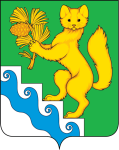 АДМИНИСТРАЦИЯ БОГУЧАНСКОГО РАЙОНАП О С Т А Н О В Л Е Н И Е                                                                                          27.03. 2023 г.		                с. Богучаны                      № 254-пО внесении изменений в муниципальную  программу Богучанского района «Молодежь Приангарья», утвержденную постановлением администрации Богучанского района от 01.11.2013 № 1398-пВ соответствии со статьей 179 Бюджетного кодекса Российской Федерации, постановлением администрации Богучанского района от 17.07.2013  № 849-п «Об утверждении Порядка принятия решений о разработке муниципальных программ Богучанского района, их формировании и реализации», статьями  7,43,47  Устава Богучанского района Красноярского края  ПОСТАНОВЛЯЮ:1. Внести изменения в муниципальную программу Богучанского района «Молодежь Приангарья» утвержденную постановлением администрации Богучанского района от 01.11.2013 № 1398-п следующего содержания;1.1. В разделе 1. Паспорт муниципальной программы Богучанского района «Молодежь Приангарья», строку «Ресурсное обеспечение программы, в том числе в разбивке по всем источникам финансирования по годам реализации», читать в новой редакции:1.2. В приложении № 7 к муниципальной программе Богучанского района «Молодежь Приангарья», в паспорте подпрограммы «Обеспечение жильем молодых семей в Богучанском районе», строку «Объемы и источники финансирования подпрограммы на период действия подпрограммы с указанием на источники финансирования по годам реализации подпрограммы», читать в новой редакции; 1.3.  Приложение № 2 к муниципальной программе  «Распределение планируемых расходов по мероприятиям программы, подпрограммам муниципальной программы Богучанского района  «Молодежь Приангарья», изложить в новой редакции согласно приложению № 1.	1.4. Приложение № 3 к муниципальной программе  «Ресурсное обеспечение и прогнозная оценка расходов на реализацию целей муниципальной программы Богучанского района  «Молодежь Приангарья» с учетом источников финансирования, в том числе по уровням бюджетной системы» изложить в новой редакции согласно приложению № 2.1.5. Приложение № 2 к подпрограмме «Вовлечение молодежи Богучанского района в социальную практику», «Перечень мероприятий подпрограммы с указанием объема средств на их реализацию и ожидаемых результатов» изложить в новой редакции согласно приложению № 3.1.6. Приложение № 2 к подпрограмме «Обеспечение жильем молодых семей в Богучанском районе», «Перечень мероприятий подпрограммы с указанием объема средств на их реализацию и ожидаемых результатов» изложить в новой редакции согласно приложению № 4.2.    Контроль за исполнением настоящего постановления возложить на заместителя Главы Богучанского района по социальным вопросам И.М.  Брюханова.3. Постановление вступает в силу со дня, следующего за днем опубликования в  Официальном вестнике Богучанского района.Глава Богучанского района 	                                                       А.С. МедведевРесурсное обеспечение муниципальной программыОбъем бюджетных ассигнований на реализацию мероприятий   Программы   составляет   всего  192 433 868,40  рублей,в том числе по годам:в 2014 году всего 9 521 369,68  рублей, в том числе: 7 096 016,60 рублей - средства районного бюджета.2038202,24 рублей - средства краевого бюджета; 387 150,84  рублей - средства федерального бюджета; в  2015 году всего 10 614 591,13  рублей, в том числе: 7 931 249,77  рублей - средства районного бюджета. 2 207 530,08 рублей - средства краевого бюджета;475 811,28  рублей - средства федерального бюджета. в  2016 году всего 11 769 407,52  рублей, в том числе: 7 158 139,52 рублей - средства районного бюджета;3 368 155,07 рублей- средства краевого бюджета;1 243 112,93 рублей - средства федерального бюджета. в  2017 году всего 15 652 707,00  рублей, в том числе: 9 929 306,00 рублей -  средства районного бюджета;4 269 752,77 рублей - средства краевого бюджета; 1 453 648,23 рублей -  средства федерального бюджета. в  2018 году всего 18 226 000.00  рублей, в том числе:  11 496 993,0 -  средства районного бюджета.4 833 559,99 рублей средства краевого бюджета; 1 895 447,01 рублей - средства федерального бюджета. в  2019 году всего 15 747 664,03  рублей, в том числе: 12 775 495,55 рублей - средства районного бюджета; 2 303 453,99 рублей средства краевого бюджета;668 714,49 рублей - средства федерального бюджета; в  2020 году всего 17 189 830,83  рублей, в том числе: 14 300 335,63,00 рублей - средства районного бюджета;2 460 259,58 рублей - средства краевого бюджета ; 429 235,62 рублей - средства федерального бюджета.  в  2021 году всего 17 776 519,40  рублей, в том числе: 14 234 093,00 рублей - средства районного бюджета; 2 728  596,86  рублей - средства краевого  бюджета; 813 829,54 рублей - средства федерального бюджета. в  2022 году всего 19 327 132,00 рублей, в том числе: 14 215 551,00  рублей - средства районного бюджета;4 582 319,49 рублей - средства краевого бюджета; 529 261,51 рублей - средства федерального бюджета.  в  2023 году всего 18 883 747,00 рублей, в том числе: 15 892 475,00  рублей - средства районного бюджета;2 550 881,55 рублей - средства краевого бюджета;440 390,45 рублей - средства федерального бюджета.  в  2024 году всего 18 828 509,03 рублей, в том числе: 15 889 615,00  рублей - средства районного бюджета;2 379 235,08 рублей - средства краевого бюджета;559 658,95 рублей - средства федерального бюджета.  в  2025 году всего 18 896 390,78  рублей, в том числе: 15 889 615,00  рублей - средства районного бюджета;2 446 083,34 рублей - средства краевого бюджета;560 692,44 рублей - средства федерального бюджета. Объемы и источники финансирования подпрограммы на период действия подпрограммы с указанием на источники финансирования по годам реализации подпрограммыОбщий объем финансирования подпрограммы всего 11 921 421,81 рублей  в том числе по годам:        средства районного бюджета:в  2022 году -1 500 000,00 рублей;в  2023 году -1 002 860,00 рублей;в  2024 году -1 000 000,00 рублей;в  2025 году -1 000 000,00 рублей,средства краевого бюджета:в 2022 году- 1 468 858,49 рублей;в 2023 году- 1 097 581,55 рублей;в  2024 году -1 347 635,08 рублей;в  2025 году -1 414 483,34 рублей.средства федерального бюджета:в  2022 году -  529 261,51 рублей.в  2023 году – 440 390,45 рублей;в  2024 году -559 658,95 рублей;в  2025 году -560 692,44 рублей.Приложение № 1 к постановлению администрации Богучанского района  от    "27"  03    2023г.   № 254-п
 Приложение № 2 к муниципальной программе "Молодежь Приангарья"Распределение планируемых расходов за счет средств районного бюджета по мероприятиям и подпрограммам муниципальной программыСтатус (муниципальная программа, подпрограмма) Наименование муниципальной программы, подпрограммы наименование главного распорядителя бюджетных средств     (далее - ГРБС)ГРБСРасходы по годам (рублей)Расходы по годам (рублей)Расходы по годам (рублей)Расходы по годам (рублей)Расходы по годам (рублей)Статус (муниципальная программа, подпрограмма) Наименование муниципальной программы, подпрограммы наименование главного распорядителя бюджетных средств     (далее - ГРБС)ГРБСТекущий финансовый годОчередной финансовый годпервыйгод планового периодаИтого на   периодСтатус (муниципальная программа, подпрограмма) Наименование муниципальной программы, подпрограммы наименование главного распорядителя бюджетных средств     (далее - ГРБС)ГРБСТекущий финансовый годОчередной финансовый годпервыйгод планового периодавторой год планового периодаИтого на   периодСтатус (муниципальная программа, подпрограмма) Наименование муниципальной программы, подпрограммы наименование главного распорядителя бюджетных средств     (далее - ГРБС)ГРБС20222023202420252022-2025Муниципальная программа «Молодежь Приангарья» всего расходные обязательства по программех19 327 132,0018 883 747,0018 828 509,0318 896 390,7875 935 778,81Муниципальная программа «Молодежь Приангарья» в том числе по ГРБС:Муниципальная программа «Молодежь Приангарья» Муниципальное казенное учреждение «Управление культуры, физической культуры, спорта и молодежной политики Богучанского района»85613 329 012,0013 764 665,0013 342 965,0013 342 965,0053 779 607,00Муниципальная программа «Молодежь Приангарья» Финансовое управление администрации Богучанского района8902 500 000,002 578 250,002 578 250,002 578 250,0010 234 750,00Муниципальная программа «Молодежь Приангарья» Управление муниципальной собственностью Богучанского района8633 498 120,002 540 832,002 907 294,032 975 175,7811 921 421,811Подпрограмма 1«Вовлечение молодежи Богучанского района в социальную практику» всего расходные обязательства по подпрогамме:х4 221 925,004 185 200,004 038 275,004 038 275,0016 483 675,001Подпрограмма 1«Вовлечение молодежи Богучанского района в социальную практику» в том числе по ГРБС: 1Подпрограмма 1«Вовлечение молодежи Богучанского района в социальную практику» Муниципальное казенное учреждение «Управление культуры, физической культуры, спорта и молодежной политики Богучанского района»8561 721 925,001 606 950,001 460 025,001 460 025,006 248 925,001Подпрограмма 1«Вовлечение молодежи Богучанского района в социальную практику» Финансовое управление администрации Богучанского района8902 500 000,002 578 250,002 578 250,002 578 250,0010 234 750,002Подпрограмма 2«Патриотическое воспитание молодежи Богучанского района» всего расходные обязательства по подпрограмме:х308 100,00253 000,00253 000,00253 000,001 067 100,002Подпрограмма 2«Патриотическое воспитание молодежи Богучанского района» в том числе по ГРБС: 2Подпрограмма 2«Патриотическое воспитание молодежи Богучанского района» Муниципальное казенное учреждение «Управление культуры, физической культуры, спорта и молодежной политики Богучанского района»856308 100,00253 000,00253 000,00253 000,001 067 100,003Подпрограмма 3«Обеспечение жильем молодых семей в Богучанском районе» всего расходные обязательства по подпрограмме:х3 498 120,002 540 832,002 907 294,032 975 175,7811 921 421,813Подпрограмма 3«Обеспечение жильем молодых семей в Богучанском районе» в том числе по ГРБС: 3Подпрограмма 3«Обеспечение жильем молодых семей в Богучанском районе» Управление муниципальной собственностью Богучанского района8633 498 120,002 540 832,002 907 294,032 975 175,7811 921 421,814Подпрограмма 4«Обеспечение реализации муниципальной программы и прочие мероприятия» всего расходные обязательства по подпрограмме:х11 148 262,0011 779 215,0011 479 215,0011 479 215,0045 885 907,00Подпрограмма 4«Обеспечение реализации муниципальной программы и прочие мероприятия» в том числе по ГРБС: Подпрограмма 4«Обеспечение реализации муниципальной программы и прочие мероприятия» Муниципальное казенное учреждение «Управление культуры, физической культуры, спорта и молодежной политики Богучанского района»85611 148 262,0011 779 215,0011 479 215,0011 479 215,0045 885 907,005Подпрограмма 5«Профилактика правонарушений среди молодежи Богучагнского района» всего расходные обязательства по подпрограмме:х150 725,00125 500,00150 725,00150 725,00577 675,00Подпрограмма 5«Профилактика правонарушений среди молодежи Богучагнского района» в том числе по ГРБС: Подпрограмма 5«Профилактика правонарушений среди молодежи Богучагнского района» Муниципальное казенное учреждение «Управление культуры, физической культуры, спорта и молодежной политики Богучанского района»856150 725,00125 500,00150 725,00150 725,00577 675,00 Приложение № 2к постановлению администрации Богучанского района  от   "27 "  03     2023г.   № 254-п                                   
 Приложение№3 к муниципальной программе "Молодежь Приангарья"Ресурсное обеспечение и прогнозная оценка расходов на реализацию целей муниципальной программы Богучанского района  с учетом источников финансирования, в том числе по уровням бюджетной системы№Наименование  подпрограммыНаименование  подпрограммыГРБСГРБСКод бюджетной классификацииКод бюджетной классификацииКод бюджетной классификацииРасходы по годам реализации программы (рублей)Расходы по годам реализации программы (рублей)Расходы по годам реализации программы (рублей)Расходы по годам реализации программы (рублей)Расходы по годам реализации программы (рублей)Ожидаемый результат от реализации подпрограммного мероприятия (в натуральном выражении)№Наименование  подпрограммыНаименование  подпрограммыГРБСГРБСГРБСРзПрЦСРОжидаемый результат от реализации подпрограммного мероприятия (в натуральном выражении)№Наименование  подпрограммыНаименование  подпрограммыГРБСГРБСГРБСРзПрЦСР20222023202420252022 - 2025Ожидаемый результат от реализации подпрограммного мероприятия (в натуральном выражении)Подпрограмма 1 "Вовлечение молодежи Богучанского района в социальную практику" в рамках муниципальной программы "Молодежь Приангарья"Подпрограмма 1 "Вовлечение молодежи Богучанского района в социальную практику" в рамках муниципальной программы "Молодежь Приангарья"Подпрограмма 1 "Вовлечение молодежи Богучанского района в социальную практику" в рамках муниципальной программы "Молодежь Приангарья"Подпрограмма 1 "Вовлечение молодежи Богучанского района в социальную практику" в рамках муниципальной программы "Молодежь Приангарья"Подпрограмма 1 "Вовлечение молодежи Богучанского района в социальную практику" в рамках муниципальной программы "Молодежь Приангарья"Подпрограмма 1 "Вовлечение молодежи Богучанского района в социальную практику" в рамках муниципальной программы "Молодежь Приангарья"Подпрограмма 1 "Вовлечение молодежи Богучанского района в социальную практику" в рамках муниципальной программы "Молодежь Приангарья"Подпрограмма 1 "Вовлечение молодежи Богучанского района в социальную практику" в рамках муниципальной программы "Молодежь Приангарья"Подпрограмма 1 "Вовлечение молодежи Богучанского района в социальную практику" в рамках муниципальной программы "Молодежь Приангарья"Подпрограмма 1 "Вовлечение молодежи Богучанского района в социальную практику" в рамках муниципальной программы "Молодежь Приангарья"Подпрограмма 1 "Вовлечение молодежи Богучанского района в социальную практику" в рамках муниципальной программы "Молодежь Приангарья"Подпрограмма 1 "Вовлечение молодежи Богучанского района в социальную практику" в рамках муниципальной программы "Молодежь Приангарья"Подпрограмма 1 "Вовлечение молодежи Богучанского района в социальную практику" в рамках муниципальной программы "Молодежь Приангарья"Подпрограмма 1 "Вовлечение молодежи Богучанского района в социальную практику" в рамках муниципальной программы "Молодежь Приангарья"Цель подпрограммы: создание условий успешной социализации и эффективной самореализации молодежи Богучанского районаЦель подпрограммы: создание условий успешной социализации и эффективной самореализации молодежи Богучанского районаЗадача 1 подпрограммы. Развитие молодежных общественных объединений, действующих на территории Богучанского районаЗадача 1 подпрограммы. Развитие молодежных общественных объединений, действующих на территории Богучанского районаЗадача 1 подпрограммы. Развитие молодежных общественных объединений, действующих на территории Богучанского районаЗадача 1 подпрограммы. Развитие молодежных общественных объединений, действующих на территории Богучанского районаЗадача 1 подпрограммы. Развитие молодежных общественных объединений, действующих на территории Богучанского районаЗадача 1 подпрограммы. Развитие молодежных общественных объединений, действующих на территории Богучанского районаЗадача 1 подпрограммы. Развитие молодежных общественных объединений, действующих на территории Богучанского районаЗадача 1 подпрограммы. Развитие молодежных общественных объединений, действующих на территории Богучанского районаЗадача 1 подпрограммы. Развитие молодежных общественных объединений, действующих на территории Богучанского районаЗадача 1 подпрограммы. Развитие молодежных общественных объединений, действующих на территории Богучанского районаЗадача 1 подпрограммы. Развитие молодежных общественных объединений, действующих на территории Богучанского районаЗадача 1 подпрограммы. Развитие молодежных общественных объединений, действующих на территории Богучанского районаЗадача 1 подпрограммы. Развитие молодежных общественных объединений, действующих на территории Богучанского районаЗадача 1 подпрограммы. Развитие молодежных общественных объединений, действующих на территории Богучанского района1.1.Организация и проведение районных и межпоселенческих (кустовых) молодежных проектов, мероприятий, слетов, программ, форумов, конкурсов, семинаров, игр и пр. (софинансирование краевой субсидии на поддержку молодежных центров)Организация и проведение районных и межпоселенческих (кустовых) молодежных проектов, мероприятий, слетов, программ, форумов, конкурсов, семинаров, игр и пр. (софинансирование краевой субсидии на поддержку молодежных центров)Муниципальное казенное учреждение «Управление культуры, физической культуры, спорта и молодежной политики Богучанского района»Муниципальное казенное учреждение «Управление культуры, физической культуры, спорта и молодежной политики Богучанского района»856070706100S4560909 275,00794 300,00647 375,00647 375,002 998 325,00К 2025 году не менее 2070  молодых людей будет вовлечено в приоритетные направления молодежной полититки; Будет поддержано не менее 28 межпоселенческих (кустовых) молодежных событий с участием не менее 1500 человек на базе 8 ресурсных площадок; обеспечено софинансирование краевой субсидии на поддержку молодежных центров)1.2.Организация и проведение Молодежного образовательного форумаОрганизация и проведение Молодежного образовательного форумаМуниципальное казенное учреждение «Управление культуры, физической культуры, спорта и молодежной политики Богучанского района»Муниципальное казенное учреждение «Управление культуры, физической культуры, спорта и молодежной политики Богучанского района»85607070610080010511 750,00511 750,00511 750,00511 750,002 047 000,00к 2025 году не менее 100 молодых людей примут участие в молодежном образовательном форуме1.3.Поддержка молодежных инициатив в рамках инфраструктурного проекта "Территория 2020"Поддержка молодежных инициатив в рамках инфраструктурного проекта "Территория 2020"Муниципальное казенное учреждение «Управление культуры, физической культуры, спорта и молодежной политики Богучанского района»Муниципальное казенное учреждение «Управление культуры, физической культуры, спорта и молодежной политики Богучанского района»856070706100S4560300 900,00300 900,00300 900,00300 900,001 203 600,00к 2025 году будет поддержано не менее 25 проектов, вовлечено в реализацию проектов не менее 100 человекЗадача 2 подпрограммы. Организация ресурсных площадок для реализации молодежной политики на территории Богучанского районаЗадача 2 подпрограммы. Организация ресурсных площадок для реализации молодежной политики на территории Богучанского районаЗадача 2 подпрограммы. Организация ресурсных площадок для реализации молодежной политики на территории Богучанского районаЗадача 2 подпрограммы. Организация ресурсных площадок для реализации молодежной политики на территории Богучанского районаЗадача 2 подпрограммы. Организация ресурсных площадок для реализации молодежной политики на территории Богучанского районаЗадача 2 подпрограммы. Организация ресурсных площадок для реализации молодежной политики на территории Богучанского районаЗадача 2 подпрограммы. Организация ресурсных площадок для реализации молодежной политики на территории Богучанского районаЗадача 2 подпрограммы. Организация ресурсных площадок для реализации молодежной политики на территории Богучанского районаЗадача 2 подпрограммы. Организация ресурсных площадок для реализации молодежной политики на территории Богучанского районаЗадача 2 подпрограммы. Организация ресурсных площадок для реализации молодежной политики на территории Богучанского районаЗадача 2 подпрограммы. Организация ресурсных площадок для реализации молодежной политики на территории Богучанского районаЗадача 2 подпрограммы. Организация ресурсных площадок для реализации молодежной политики на территории Богучанского районаЗадача 2 подпрограммы. Организация ресурсных площадок для реализации молодежной политики на территории Богучанского районаЗадача 2 подпрограммы. Организация ресурсных площадок для реализации молодежной политики на территории Богучанского района2.1.Реализация мероприятий по трудовому воспитанию несовершеннолетнихРеализация мероприятий по трудовому воспитанию несовершеннолетнихФинансовое управление администрации Богучанского районаФинансовое управление администрации Богучанского района890070706100Ч00502 500 000,002 578 250,002 578 250,002 578 250,0010 234 750,00Количество созданных временных рабочих мест для несовершеннолетних граждан, проживающих в Богучанском районе к концу 2025 года составит 582 мест, из них будет создано  временных рабочих мест, в том числе:  в 2022 г. –130 места, в 2023 г. –144 места, в 2024 г. –144 места, в 2025 году-164 места, в том числе не менее 10 % для подростков, находящихся в ТЖС, СОП, группе риска.в том числе:в том числе:Финансовое управление администрации Богучанского районаФинансовое управление администрации Богучанского районаКоличество созданных временных рабочих мест для несовершеннолетних граждан, проживающих в Богучанском районе к концу 2025 года составит 582 мест, из них будет создано  временных рабочих мест, в том числе:  в 2022 г. –130 места, в 2023 г. –144 места, в 2024 г. –144 места, в 2025 году-164 места, в том числе не менее 10 % для подростков, находящихся в ТЖС, СОП, группе риска.Администрация Ангарского сельсоветаАдминистрация Ангарского сельсоветаФинансовое управление администрации Богучанского районаФинансовое управление администрации Богучанского района890070706100Ч0050173 610,00179 045,00179 045,00179 045,00710 745,00за период 2022-2025  будет создано  не менее 40 временных рабочих мест для несовершеннолетних, проживающих на территории Богучанского районаАдминистрация Артюгинского сельсоветаАдминистрация Артюгинского сельсоветаФинансовое управление администрации Богучанского районаФинансовое управление администрации Богучанского района890070706100Ч005086 805,0089 523,0089 523,0089 523,00355 374,00за период 2022-2025 будет создано не менее 20 временных рабочих мест для несовершеннолетних, проживающих на территории Богучанского районаАдминистрация Богучанского сельсоветаАдминистрация Богучанского сельсоветаФинансовое управление администрации Богучанского районаФинансовое управление администрации Богучанского района890070706100Ч005086 821,00179 045,00179 045,00179 045,00623 956,00за период 2022-2025  будет создано не менее 20 временных рабочих мест для несовершеннолетних, проживающих на территории Богучанского районаАдминистрация Говорковского сельсоветаАдминистрация Говорковского сельсоветаФинансовое управление администрации Богучанского районаФинансовое управление администрации Богучанского района890070706100Ч005086 805,0089 523,0089 523,0089 523,00355 374,00за период 2022-2025  будет создано не менее 20 временных рабочих мест для несовершеннолетних, проживающих на территории Богучанского районаАдминистрация Красногорьевского сельсоветаАдминистрация Красногорьевского сельсоветаФинансовое управление администрации Богучанского районаФинансовое управление администрации Богучанского района890070706100Ч0050277 776,00286 472,00286 472,00286 472,001 137 192,00за период 2022-2025  будет создано не менее 64 временных рабочих мест для несовершеннолетних, проживающих на территории Богучанского районаАдминистрация Манзенского сельсоветаАдминистрация Манзенского сельсоветаФинансовое управление администрации Богучанского районаФинансовое управление администрации Богучанского района890070706100Ч0050173 610,00179 045,00179 045,00179 045,00710 745,00за период 2022-2025  будет создано не менее 40 временных рабочих мест для несовершеннолетних, проживающих на территории Богучанского районаАдминистрация Невонского сельсоветаАдминистрация Невонского сельсоветаФинансовое управление администрации Богучанского районаФинансовое управление администрации Богучанского района890070706100Ч0050173 610,00179 045,00179 045,00179 045,00710 745,00за период 2022-2025 будет создано не менее 40 временных рабочих мест для несовершеннолетних, проживающих на территории Богучанского районаАдминистрация Нижнетерянского сельсоветаАдминистрация Нижнетерянского сельсоветаФинансовое управление администрации Богучанского районаФинансовое управление администрации Богучанского района890070706100Ч005086 805,0089 523,0089 523,0089 523,00355 374,00за период 2022-2025будет создано не менее 20 временных рабочих мест для несовершеннолетних, проживающих на территории Богучанского районаАдминистрация Новохайского сельсоветаАдминистрация Новохайского сельсоветаФинансовое управление администрации Богучанского районаФинансовое управление администрации Богучанского района890070706100Ч0050173 610,00179 045,00179 045,00179 045,00710 745,00за период 2022-2025 будет создано не менее 40 временных рабочих мест для несовершеннолетних, проживающих на территории Богучанского районаАдминистрация Октябрьского сельсоветаАдминистрация Октябрьского сельсоветаФинансовое управление администрации Богучанского районаФинансовое управление администрации Богучанского района890070706100Ч0050138 888,00143 236,00143 236,00143 236,00568 596,00за период 2022-2025 будет создано не менее 32 временных рабочих мест для несовершеннолетних, проживающих на территории Богучанского районаАдминистрация Осиновомысского сельсоветаАдминистрация Осиновомысского сельсоветаФинансовое управление администрации Богучанского районаФинансовое управление администрации Богучанского района890070706100Ч0050173 610,0089 523,0089 523,0089 523,00442 179,00за период 2022-2025 будет создано не менее 34 временных рабочих мест для несовершеннолетних, проживающих на территории Богучанского районаАдминистрация Пинчугского сельсоветаАдминистрация Пинчугского сельсоветаФинансовое управление администрации Богучанского районаФинансовое управление администрации Богучанского района890070706100Ч0050173 610,00179 045,00179 045,00179 045,00710 745,00за период 2022-2025 будет создано не менее 46 временных рабочих мест для несовершеннолетних, проживающих на территории Богучанского районаАдминистрация Таежнинского сельсоветаАдминистрация Таежнинского сельсоветаФинансовое управление администрации Богучанского районаФинансовое управление администрации Богучанского района890070706100Ч0050173 610,00179 045,00179 045,00179 045,00710 745,00за период 2022-2025 будет создано не менее 40 временных рабочих мест для несовершеннолетних, проживающих на территории Богучанского районаАдминистрация Такучетского сельсоветаАдминистрация Такучетского сельсоветаФинансовое управление администрации Богучанского районаФинансовое управление администрации Богучанского района890070706100Ч005086 805,0089 523,0089 523,0089 523,00355 374,00за период 2022-2025 будет создано не менее 20 временных рабочих мест для несовершеннолетних, проживающих на территории Богучанского районаАдминистрация Хребтовского сельсоветаАдминистрация Хребтовского сельсоветаФинансовое управление администрации Богучанского районаФинансовое управление администрации Богучанского района890070706100Ч0050121 527,00125 331,00125 331,00125 331,00497 520,00за период 2022-2025 будет создано не менее 28 временных рабочих мест для несовершеннолетних, проживающих на территории Богучанского районаАдминистрация Чуноярского сельсоветаАдминистрация Чуноярского сельсоветаФинансовое управление администрации Богучанского районаФинансовое управление администрации Богучанского района890070706100Ч0050173 610,00179 045,00179 045,00179 045,00710 745,00за период 2022-2025 будет создано не менее 40 временных рабочих мест для несовершеннолетних, проживающих на территории Богучанского районаАдминистрация Шиверского сельсоветаАдминистрация Шиверского сельсоветаФинансовое управление администрации Богучанского районаФинансовое управление администрации Богучанского района890070706100Ч0050138 888,00143 236,00143 236,00143 236,00568 596,00за период 2022-2025 будет создано не менее 38 временных рабочих мест для несовершеннолетних, проживающих на территории Богучанского районаИтого по подпрограмме:Итого по подпрограмме:4 221 925,004 185 200,004 038 275,004 038 275,0016 483 675,00В том числе по источникам финансирования:В том числе по источникам финансирования:Краевой бюджетКраевой бюджет909 275,00794 300,00647 375,00647 375,002 998 325,00Районный бюджетРайонный бюджет3 312 650,003 390 900,003 390 900,003 390 900,0013 485 350,00Приложение № 4 к постановлению администрации Богучанского района  
от  "27 "  03     2023г.   № 254-п                               Приложение № 2 к подпрограммеОбеспечение жильем молодых семей в Богучанском районев рамках муниципальной программы "Молодежь Приангарья"Перечень мероприятий подпрограммы с указанием объема средств на их реализацию и ожидаемых результатовНаименование  подпрограммыГРБСКод бюджетной классификацииКод бюджетной классификацииКод бюджетной классификацииРасходы по годам реализацииРасходы по годам реализацииРасходы по годам реализацииРасходы по годам реализацииРасходы по годам реализацииОжидаемый результат от реализации подпрограммного мероприятия (в натуральном выражении)Наименование  подпрограммыГРБСГРБСРзПрЦСР2022  год2023 год2024 год2025 годИтого на 2022-2025 ггОжидаемый результат от реализации подпрограммного мероприятия (в натуральном выражении)Подпрограмма 3 "Обеспечение жильем молодых семей в Богучанском районе" в рамках муниципальной программы "Молодежь Приангарья"Подпрограмма 3 "Обеспечение жильем молодых семей в Богучанском районе" в рамках муниципальной программы "Молодежь Приангарья"Подпрограмма 3 "Обеспечение жильем молодых семей в Богучанском районе" в рамках муниципальной программы "Молодежь Приангарья"Подпрограмма 3 "Обеспечение жильем молодых семей в Богучанском районе" в рамках муниципальной программы "Молодежь Приангарья"Подпрограмма 3 "Обеспечение жильем молодых семей в Богучанском районе" в рамках муниципальной программы "Молодежь Приангарья"Подпрограмма 3 "Обеспечение жильем молодых семей в Богучанском районе" в рамках муниципальной программы "Молодежь Приангарья"Подпрограмма 3 "Обеспечение жильем молодых семей в Богучанском районе" в рамках муниципальной программы "Молодежь Приангарья"Подпрограмма 3 "Обеспечение жильем молодых семей в Богучанском районе" в рамках муниципальной программы "Молодежь Приангарья"Подпрограмма 3 "Обеспечение жильем молодых семей в Богучанском районе" в рамках муниципальной программы "Молодежь Приангарья"Подпрограмма 3 "Обеспечение жильем молодых семей в Богучанском районе" в рамках муниципальной программы "Молодежь Приангарья"Подпрограмма 3 "Обеспечение жильем молодых семей в Богучанском районе" в рамках муниципальной программы "Молодежь Приангарья"Цель подпрограммы: государственная поддержка в решении жилищной проблемы молодых семей, признанных в установленном порядке нуждающимися в улучшении Цель подпрограммы: государственная поддержка в решении жилищной проблемы молодых семей, признанных в установленном порядке нуждающимися в улучшении Цель подпрограммы: государственная поддержка в решении жилищной проблемы молодых семей, признанных в установленном порядке нуждающимися в улучшении Цель подпрограммы: государственная поддержка в решении жилищной проблемы молодых семей, признанных в установленном порядке нуждающимися в улучшении Цель подпрограммы: государственная поддержка в решении жилищной проблемы молодых семей, признанных в установленном порядке нуждающимися в улучшении Цель подпрограммы: государственная поддержка в решении жилищной проблемы молодых семей, признанных в установленном порядке нуждающимися в улучшении Цель подпрограммы: государственная поддержка в решении жилищной проблемы молодых семей, признанных в установленном порядке нуждающимися в улучшении Цель подпрограммы: государственная поддержка в решении жилищной проблемы молодых семей, признанных в установленном порядке нуждающимися в улучшении Цель подпрограммы: государственная поддержка в решении жилищной проблемы молодых семей, признанных в установленном порядке нуждающимися в улучшении Цель подпрограммы: государственная поддержка в решении жилищной проблемы молодых семей, признанных в установленном порядке нуждающимися в улучшении Цель подпрограммы: государственная поддержка в решении жилищной проблемы молодых семей, признанных в установленном порядке нуждающимися в улучшении Задача подпрограммы 1. Предоставление социальных выплат на приобретение жилья или строительство индивидульного жилого дома молодым семьямЗадача подпрограммы 1. Предоставление социальных выплат на приобретение жилья или строительство индивидульного жилого дома молодым семьямЗадача подпрограммы 1. Предоставление социальных выплат на приобретение жилья или строительство индивидульного жилого дома молодым семьямЗадача подпрограммы 1. Предоставление социальных выплат на приобретение жилья или строительство индивидульного жилого дома молодым семьямЗадача подпрограммы 1. Предоставление социальных выплат на приобретение жилья или строительство индивидульного жилого дома молодым семьямЗадача подпрограммы 1. Предоставление социальных выплат на приобретение жилья или строительство индивидульного жилого дома молодым семьямЗадача подпрограммы 1. Предоставление социальных выплат на приобретение жилья или строительство индивидульного жилого дома молодым семьямЗадача подпрограммы 1. Предоставление социальных выплат на приобретение жилья или строительство индивидульного жилого дома молодым семьямЗадача подпрограммы 1. Предоставление социальных выплат на приобретение жилья или строительство индивидульного жилого дома молодым семьямЗадача подпрограммы 1. Предоставление социальных выплат на приобретение жилья или строительство индивидульного жилого дома молодым семьямЗадача подпрограммы 1. Предоставление социальных выплат на приобретение жилья или строительство индивидульного жилого дома молодым семьямМероприятие 1. Предоставление социальных выплат на приобретение жилья или строительство индивидуального жилого дома молодым семьям богучанского районаУправление муниципальной собственностью Богучанского района863100306300L4970529 261,51440 390,45559 658,95560 692,442 090 003,35Приобретение жилья или строительство индивидуального жилого дома для 34 молодых семей Богучанского районаМероприятие 1. Предоставление социальных выплат на приобретение жилья или строительство индивидуального жилого дома молодым семьям богучанского районаУправление муниципальной собственностью Богучанского района863100306300L49701 468 858,491 097 581,551 347 635,081 414 483,345 328 558,46Приобретение жилья или строительство индивидуального жилого дома для 34 молодых семей Богучанского районаМероприятие 1. Предоставление социальных выплат на приобретение жилья или строительство индивидуального жилого дома молодым семьям богучанского районаУправление муниципальной собственностью Богучанского района863100306300L49701 500 000,001 002 860,001 000 000,001 000 000,004 502 860,00Приобретение жилья или строительство индивидуального жилого дома для 34 молодых семей Богучанского районаИтого по подпрограмме:XXX3 498 120,002 540 832,002 907 294,032 975 175,7811 921 421,81Приобретение жилья или строительство индивидуального жилого дома для 34 молодых семей Богучанского районаВ том числе по источникам финансирования:В том числе по источникам финансирования:В том числе по источникам финансирования:В том числе по источникам финансирования:В том числе по источникам финансирования:В том числе по источникам финансирования:В том числе по источникам финансирования:В том числе по источникам финансирования:В том числе по источникам финансирования:В том числе по источникам финансирования:В том числе по источникам финансирования:федеральный бюджетххх529 261,51440 390,45559 658,95560 692,442 090 003,35краевой бюджетххх1 468 858,491 097 581,551 347 635,081 414 483,345 328 558,46районный бюджетххх1 500 000,001 002 860,001 000 000,001 000 000,004 502 860,00